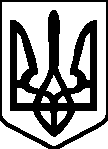                                                         ЧЕРГОВІ МІСЦЕВІ ВИБОРИ  25 жовтня 2020 рокуЦЕНТРАЛЬНО-МІСЬКА РАЙОННА У МІСТІ КРИВОМУ РОЗІ ТЕРИТОРІАЛЬНА ВИБОРЧА КОМІСІЯ   ДНІПРОПЕТРОВСЬКОЇ ОБЛАСТІвул. Свято-Миколаївська, . Кривий Ріг, Дніпропетровська область, 50000ПОСТАНОВА № 4«28»серпня 2020року                16 год.50 хв.                                   м. Кривий РігПро  затвердження членами Центрально-Міської районної у місті Кривому Розі територіальної виборчої комісії з чергових місцевих виборів єдиного кошторису видатків на основі середніх норм видатків і територіальної виборчої комісії з чергових місцевих виборів, а також середніх норм видатків для потреб дільничних виборчих комісій для підготовки та проведення місцевих виборів  2020 року. Виходячи з положень частини шостої статті 210 Виборчого Кодексу України, розглянувши пропозиції голови Центрально-Міської районної у місті Кривому Розі територіальної виборчої комісії з чергових місцевих виборів по складанню єдиного кошторису видатків на основі середніх норм видатків і територіальної виборчої комісії з чергових місцевих виборів, а також середніх норм видатків для потреб дільничних виборчих комісій для підготовки та проведення місцевих виборів  2020 року, територіальна  виборча комісія п о с т а н о в л я є:затвердити, єдиний кошторис видатків на основі середніх норм видатків єдиного кошторису видатків на основі середніх норм видатків і територіальної виборчої комісії з чергових місцевих виборів, а також середніх норм видатків для потреб дільничних виборчих комісій для підготовки та проведення місцевих виборів  2020 року.Голова Центрально-Міської районної 
у місті Кривому Розі територіальноївиборчої комісії                                                                  Н. Медведюк 
Секретар Центрально-Міської районної 
у місті Кривому Розі територіальноївиборчої комісії                                                                   І. Гальченко